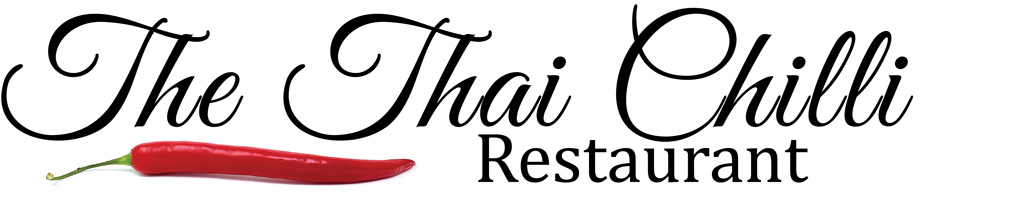 Chef Special Signature DishesDUCK SPRING ROLLS WITH HOISIN SAUCE (starter) £9JUMBO PRAWN PARADISE (Goong Makham)Tiger Prawns exotic tamarin sauce cashew nuts, deep fried shallots and coriander (Mild)  £22SPICY SEAFOOD DELIGHT (Phadcha Talay)Mixed seafood with stir fried Tiger Prawns, fish, mussels & Squid served with Thai home made Pad Cha sauce (Spicy) £25PLA NAMANOWSea-bass Steamed with Lime juice, lemongrass, Chinese Cabbage & home made Thai seafood  chilli sauce (Medium spice) £22PLA SAM RODDeep fried Sea bass, bell pepper, lemongrass with home made Sam Rod sauce £20CHU CHEEChu Chee with either Jumbo Prawns or Deep fried sea Bass £22LAMB SHANK MASSAMAN £18All Signature dishes are served with steamed Jasmine RicePHAD KEY MOW TALAYStir fried flat noodles with spicy Thai herbs, grilled Tiger Prawns, fish, mussels & Squid £25A discretionary 10% service charge will be added to your bill 